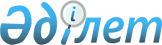 О бюджете поселка Актас на 2023-2025 годыРешение Саранского городского маслихата Карагандинской области от 21 декабря 2022 года № 187.
      В соответствии с Бюджетным кодексом Республики Казахстан, Законом Республики Казахстан "О местном государственном управлении и самоуправлении в Республике Казахстан", Саранский городской маслихат РЕШИЛ:
      1. Утвердить бюджет поселка Актас на 2023 – 2025 годы согласно приложениям 1, 2, 3 соответственно, в том числе на 2023 год, согласно приложению 1, в следующих объемах:
      1) доходы – 633 936 тысяч тенге, в том числе по:
      налоговым поступлениям – 52 043 тысяч тенге;
      неналоговым поступлениям – 386 тысяч тенге;
      поступления от продажи основного капитала – 527 тысяч тенге;
      поступлениям трансфертов – 580 980 тысяч тенге;
      2) затраты – 636 962 тысяч тенге;
      3) чистое бюджетное кредитование – 0 тысяч тенге;
      бюджетные кредиты – 0 тысяч тенге; погашение бюджетных кредитов – 0 тысяч тенге;
      4) сальдо по операциям с финансовыми активами – 0 тысяч тенге:
      приобретение финансовых активов – 0 тысяч тенге;
      поступления от продажи финансовых активов государства – 0 тысяч тенге;
      5) дефицит (профицит) бюджета – - 3 026 тысяч тенге;
      6) финансирование дефицита (использование профицита) бюджета – 3 026 тысяч тенге:
      поступление займов – 0 тысяч тенге;
      погашение займов – 0 тысяч тенге;
      используемые остатки бюджетных средств – 3 026 тысяч тенге
      Сноска. Пункт 1 – в редакции решения Саранского городского маслихата Карагандинской области от 23.11.2023 № 74 (вводится в действие с 01.01.2023).


      2. Объем субвенций предаваемых из бюджета города Сарани в бюджет поселка:
      на 2023 год – 347 678 тысяч тенге;
      на 2024 год – 372 015 тысяч тенге;
      на 2025 год – 398 057 тысяч тенге.
      3. Настоящее решение вводится в действие с 1 января 2023 года. Бюджет поселка Актас на 2023 год
      Сноска. Приложение 1 – в редакции решения Саранского городского маслихата Карагандинской области от 23.11.2023 № 74 (вводится в действие с 01.01.2023). Бюджет поселка Актас на 2024 год Бюджет поселка Актас на 2025 год
					© 2012. РГП на ПХВ «Институт законодательства и правовой информации Республики Казахстан» Министерства юстиции Республики Казахстан
				
      Секретарь маслихата

О.Баймаганбетов
Приложение 1 к решению
Саранского городского маслихата
от 21 декабря 2022 года
№ 187
Категория
Категория
Категория
Категория
Сумма (тысяч тенге)
Класс
Класс
Класс
Сумма (тысяч тенге)
Подкласс
Подкласс
Сумма (тысяч тенге)
Наименование
Сумма (тысяч тенге)
1
2
3
4
5
I. Доходы
633936
1
Налоговые поступления
52043
01
Подоходный налог
2614
2
Индивидуальный подоходный налог
2614
04
Hалоги на собственность
25212
1
Hалоги на имущество
313
3
Земельный налог
2700
4
Hалог на транспортные средства
22199
05
Внутренние налоги на товары, работы и услуги
24217
3
Поступления за использование природных и других ресурсов
24217
2
Неналоговые поступления
386
01
Доходы от государственной собственности
386
5
Доходы от аренды имущества, находящегося в государственной собственности
386
3
Поступления от продажи основного капитала
527
03
Продажа земли и нематериальных активов
527
1
Продажа земли
515
2
Продажа нематериальных активов
12
4
Поступления трансфертов 
580980
02
Трансферты из вышестоящих органов государственного управления
580980
3
Трансферты из районного (города областного значения) бюджета
580980
Функциональная группа
Функциональная группа
Функциональная группа
Функциональная группа
Функциональная группа
Сумма (тысяч тенге)
Функциональная подгруппа
Функциональная подгруппа
Функциональная подгруппа
Функциональная подгруппа
Сумма (тысяч тенге)
Администратор бюджетных программ
Администратор бюджетных программ
Администратор бюджетных программ
Сумма (тысяч тенге)
Программа
Программа
Сумма (тысяч тенге)
Наименование
Сумма (тысяч тенге)
1
2
3
4
5
6
II. Затраты 
636962
01
Государственные услуги общего характера
87323
1
Представительные, исполнительные и другие органы, выполняющие общие функции государственного управления
87323
124
Аппарат акима города районного значения, села, поселка, сельского округа
87323
001
Услуги по обеспечению деятельности акима города районного значения, села, поселка, сельского округа
78237
022
Капитальные расходы государственного органа
220
 032
Капитальные расходы подведомственных государственных учреждений и организаций
8866
06
Социальная помощь и социальное обеспечение
40465
2
Социальная помощь
40465
124
Аппарат акима города районного значения, села, поселка, сельского округа
40465
003
Оказание социальной помощи нуждающимся гражданам на дому
40465
07
Жилищно-коммунальное хозяйство
304156
3
Благоустройство населенных пунктов
304156
124
Аппарат акима города районного значения, села, поселка, сельского округа
304156
008
Освещение улиц в населенных пунктах 
65534
009
Обеспечение санитарии населенных пунктов
17197
010
Содержание мест захоронений и погребение безродных
3837
011
Благоустройство и озеленение населенных пунктов
217588
08
Культура, спорт, туризм и информационное пространство
98708
1
Деятельность в области культуры
98708
124
Аппарат акима города районного значения, села, поселка, сельского округа
98708
006
Поддержка культурно-досуговой работы на местном уровне
98708
12
Транспорт и коммуникации
106310
1
Автомобильный транспорт
106310
124
Аппарат акима города районного значения, села, поселка, сельского округа
106310
013
Обеспечение функционирования автомобильных дорог в городах районного значения, селах, поселках, сельских округах
90000
045
Капитальный и средний ремонт автомобильных дорог в городах районного значения, селах, поселках, сельских округах
16310
III. Чистое бюджетное кредитование
0
Бюджетные кредиты 
0
Функциональная группа 
Функциональная группа 
Функциональная группа 
Функциональная группа 
Функциональная группа 
Сумма (тысяч тенге)
Функциональная подгруппа
Функциональная подгруппа
Функциональная подгруппа
Функциональная подгруппа
Сумма (тысяч тенге)
Администратор бюджетных программ 
Администратор бюджетных программ 
Администратор бюджетных программ 
Сумма (тысяч тенге)
Программа 
Программа 
Сумма (тысяч тенге)
Наименование
Сумма (тысяч тенге)
1
2
3
4
5
6
IV. Сальдо по операциям с финансовыми активами
0
Приобретение финансовых активов
0
Категория 
Категория 
Категория 
Категория 
Сумма (тысяч тенге)
Класс
Класс
Класс
Сумма (тысяч тенге)
Подкласс
Подкласс
Сумма (тысяч тенге)
Наименование
Сумма (тысяч тенге)
1
2
3
4
5
Поступление от продажи финансовых активов государства
0
Наименование
Сумма (тысяч тенге)
1
2
V. Дефицит (профицит) бюджета 
-3026
VI. Финансирование дефицита (использование профицита) бюджета 
3026Приложение 2
к решению Саранского городского
маслихата №187 от 21 декабря 2022 года
Категория
Категория
Категория
Категория
Сумма (тысяч тенге)
Класс
Класс
Класс
Сумма (тысяч тенге)
Подкласс
Подкласс
Сумма (тысяч тенге)
Наименование
Сумма (тысяч тенге)
1
2
3
4
5
I. Доходы
401692
1
Налоговые поступления
28661
01
Подоходный налог
4142
2
Индивидуальный подоходный налог
4142
04
Hалоги на собственность
22719
1
Hалоги на имущество
393
3
Земельный налог
2800
4
Hалог на транспортные средства
19526
05
Внутренние налоги на товары, работы и услуги
1800
3
Поступления за использование природных и других ресурсов
1800
2
Неналоговые поступления
405
01
Доходы от государственной собственности
405
5
Доходы от аренды имущества, находящегося в государственной собственности
405
3
Поступления от продажи основного капитала
611
03
Продажа земли и нематериальных активов
611
1
Продажа земли
461
2
Продажа нематериальных активов
150
4
Поступления трансфертов 
372015
02
Трансферты из вышестоящих органов государственного управления
372015
3
Трансферты из районного (города областного значения) бюджета
372015
Функциональная группа
Функциональная группа
Функциональная группа
Функциональная группа
Функциональная группа
Сумма (тысяч тенге)
Функциональная подгруппа
Функциональная подгруппа
Функциональная подгруппа
Функциональная подгруппа
Сумма (тысяч тенге)
Администратор бюджетных программ
Администратор бюджетных программ
Администратор бюджетных программ
Сумма (тысяч тенге)
Программа
Программа
Сумма (тысяч тенге)
Наименование
Сумма (тысяч тенге)
1
2
3
4
5
6
II. Затраты 
401692
01
Государственные услуги общего характера
51999
1
Представительные, исполнительные и другие органы, выполняющие общие функции государственного управления
51999
124
Аппарат акима города районного значения, села, поселка, сельского округа
51999
001
Услуги по обеспечению деятельности акима города районного значения, села, поселка, сельского округа
51999
06
Социальная помощь и социальное обеспечение
16797
2
Социальная помощь
16797
124
Аппарат акима города районного значения, села, поселка, сельского округа
16797
003
Оказание социальной помощи нуждающимся гражданам на дому
16797
07
Жилищно-коммунальное хозяйство
156940
3
Благоустройство населенных пунктов
156940
124
Аппарат акима города районного значения, села, поселка, сельского округа
156940
008
Освещение улиц в населенных пунктах 
54429
009
Обеспечение санитарии населенных пунктов
20608
010
Содержание мест захоронений и погребение безродных
4000
011
Благоустройство и озеленение населенных пунктов
77903
08
Культура, спорт, туризм и информационное пространство
70454
1
Деятельность в области культуры
70454
124
Аппарат акима города районного значения, села, поселка, сельского округа
70454
006
Поддержка культурно-досуговой работы на местном уровне
70454
12
Транспорт и коммуникации
105502
1
Автомобильный транспорт
105502
124
Аппарат акима города районного значения, села, поселка, сельского округа
105502
013
Обеспечение функционирования автомобильных дорог в городах районного значения, селах, поселках, сельских округах
80892
045
Капитальный и средний ремонт автомобильных дорог в городах районного значения, селах, поселках, сельских округах
24610
III. Чистое бюджетное кредитование
0
Бюджетные кредиты 
0
Функциональная группа 
Функциональная группа 
Функциональная группа 
Функциональная группа 
Функциональная группа 
Сумма (тысяч тенге)
Функциональная подгруппа
Функциональная подгруппа
Функциональная подгруппа
Функциональная подгруппа
Сумма (тысяч тенге)
Администратор бюджетных программ 
Администратор бюджетных программ 
Администратор бюджетных программ 
Сумма (тысяч тенге)
Программа 
Программа 
Сумма (тысяч тенге)
Наименование
Сумма (тысяч тенге)
1
2
3
4
5
6
IV. Сальдо по операциям с финансовыми активами
0
Приобретение финансовых активов
0
Категория 
Категория 
Категория 
Категория 
Сумма (тысяч тенге)
Класс
Класс
Класс
Сумма (тысяч тенге)
Подкласс
Подкласс
Сумма (тысяч тенге)
Наименование
Сумма (тысяч тенге)
1
2
3
4
5
Поступление от продажи финансовых активов государства
0
Наименование
Сумма (тысяч тенге)
1
2
V. Дефицит (профицит) бюджета 
0
VI. Финансирование дефицита (использование профицита) бюджета 
0Приложение 3
к решению Саранского городского
маслихата №187 от 21 декабря 2022 года
Категория
Категория
Категория
Категория
Сумма (тысяч тенге)
Класс
Класс
Класс
Сумма (тысяч тенге)
Подкласс
Подкласс
Сумма (тысяч тенге)
Наименование
Сумма (тысяч тенге)
1
2
3
4
5
I. Доходы
429986
1
Налоговые поступления
30816
01
Подоходный налог
5253
2
Индивидуальный подоходный налог
5253
04
Hалоги на собственность
23063
1
Hалоги на имущество
393
3
Земельный налог
2875
4
Hалог на транспортные средства
19795
05
Внутренние налоги на товары, работы и услуги
2500
3
Поступления за использование природных и других ресурсов
2500
2
Неналоговые поступления
425
01
Доходы от государственной собственности
425
5
Доходы от аренды имущества, находящегося в государственной собственности
425
3
Поступления от продажи основного капитала
688
03
Продажа земли и нематериальных активов
688
1
Продажа земли
512
2
Продажа нематериальных активов
176
4
Поступления трансфертов 
398057
02
Трансферты из вышестоящих органов государственного управления
398057
3
Трансферты из районного (города областного значения) бюджета
398057
Функциональная группа
Функциональная группа
Функциональная группа
Функциональная группа
Функциональная группа
Сумма (тысяч тенге)
Функциональная подгруппа
Функциональная подгруппа
Функциональная подгруппа
Функциональная подгруппа
Сумма (тысяч тенге)
Администратор бюджетных программ
Администратор бюджетных программ
Администратор бюджетных программ
Сумма (тысяч тенге)
Программа
Программа
Сумма (тысяч тенге)
Наименование
Сумма (тысяч тенге)
1
2
3
4
5
6
II. Затраты 
01
Государственные услуги общего характера
429986
1
Представительные, исполнительные и другие органы, выполняющие общие функции государственного управления
51999
124
Аппарат акима города районного значения, села, поселка, сельского округа
51999
001
Услуги по обеспечению деятельности акима города районного значения, села, поселка, сельского округа
51999
06
Социальная помощь и социальное обеспечение
16797
2
Социальная помощь
16797
124
Аппарат акима города районного значения, села, поселка, сельского округа
178026
003
Оказание социальной помощи нуждающимся гражданам на дому
178026
07
Жилищно-коммунальное хозяйство
178026
3
Благоустройство населенных пунктов
61957
124
Аппарат акима города районного значения, села, поселка, сельского округа
22051
008
Освещение улиц в населенных пунктах 
5900
009
Обеспечение санитарии населенных пунктов
88118
010
Содержание мест захоронений и погребение безродных
72000
011
Благоустройство и озеленение населенных пунктов
72000
08
Культура, спорт, туризм и информационное пространство
72000
1
Деятельность в области культуры
72000
124
Аппарат акима города районного значения, села, поселка, сельского округа
111164
006
Поддержка культурно-досуговой работы на местном уровне
111164
12
Транспорт и коммуникации
111164
1
Автомобильный транспорт
86554
124
Аппарат акима города районного значения, села, поселка, сельского округа
24610
013
Обеспечение функционирования автомобильных дорог в городах районного значения, селах, поселках, сельских округах
429986
045
Капитальный и средний ремонт автомобильных дорог в городах районного значения, селах, поселках, сельских округах
51999
III. Чистое бюджетное кредитование
0
Бюджетные кредиты 
0
Функциональная группа 
Функциональная группа 
Функциональная группа 
Функциональная группа 
Функциональная группа 
Сумма (тысяч тенге)
Функциональная подгруппа
Функциональная подгруппа
Функциональная подгруппа
Функциональная подгруппа
Сумма (тысяч тенге)
Администратор бюджетных программ 
Администратор бюджетных программ 
Администратор бюджетных программ 
Сумма (тысяч тенге)
Программа 
Программа 
Сумма (тысяч тенге)
Наименование
Сумма (тысяч тенге)
1
2
3
4
5
6
IV. Сальдо по операциям с финансовыми активами
0
Приобретение финансовых активов
0
Категория 
Категория 
Категория 
Категория 
Сумма (тысяч тенге)
Класс
Класс
Класс
Сумма (тысяч тенге)
Подкласс
Подкласс
Сумма (тысяч тенге)
Наименование
Сумма (тысяч тенге)
1
2
3
4
5
Поступление от продажи финансовых активов государства
0
Наименование
Наименование
Наименование
Наименование
Сумма (тысяч тенге)
1
1
1
1
2
V. Дефицит (профицит) бюджета 
V. Дефицит (профицит) бюджета 
V. Дефицит (профицит) бюджета 
V. Дефицит (профицит) бюджета 
0
VI. Финансирование дефицита (использование профицита) бюджета 
VI. Финансирование дефицита (использование профицита) бюджета 
VI. Финансирование дефицита (использование профицита) бюджета 
VI. Финансирование дефицита (использование профицита) бюджета 
0